District & International Award Winners 2006-2008International JMK Scholarship Winner2006-10-06 01:03 GMT Congratulations to Alison Macintyre who has just been announced as one of the six Zonta International JMK Women in Business Scholarship Winners. The five other winners come from the USA, Canada, Poland and Nepal.Alison will use her $US5000 to assist her complete her Honours year in Economics.Alison has had a number of successes this year another of which was the QUT Outstanding Alumini Award for 2006 for Student Leadership. The Award recognised Alison’s valuable contribution to the University through her community involvement, student leadership, professional development activities and academic excellence.
.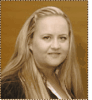 